Контрольная работа за год.1 вариант.1.  Для каждого физического понятия из первого столбца подберите соответствующий пример из второго столбца.Физические понятия                                                                ПримерыА) прибор для измерения физической величины                 1) магнитБ) физическая величина                                                          2) электризацияВ) единица физической величины                                         3) электрический заряд                                                                                                   4) амперметр                                                                                                   5) джоульОтвет:2. На рисунке представлен график зависимости температуры t некоторого вещества, первоначально находящегося в твердом состоянии, от полученного количества теплоты Q.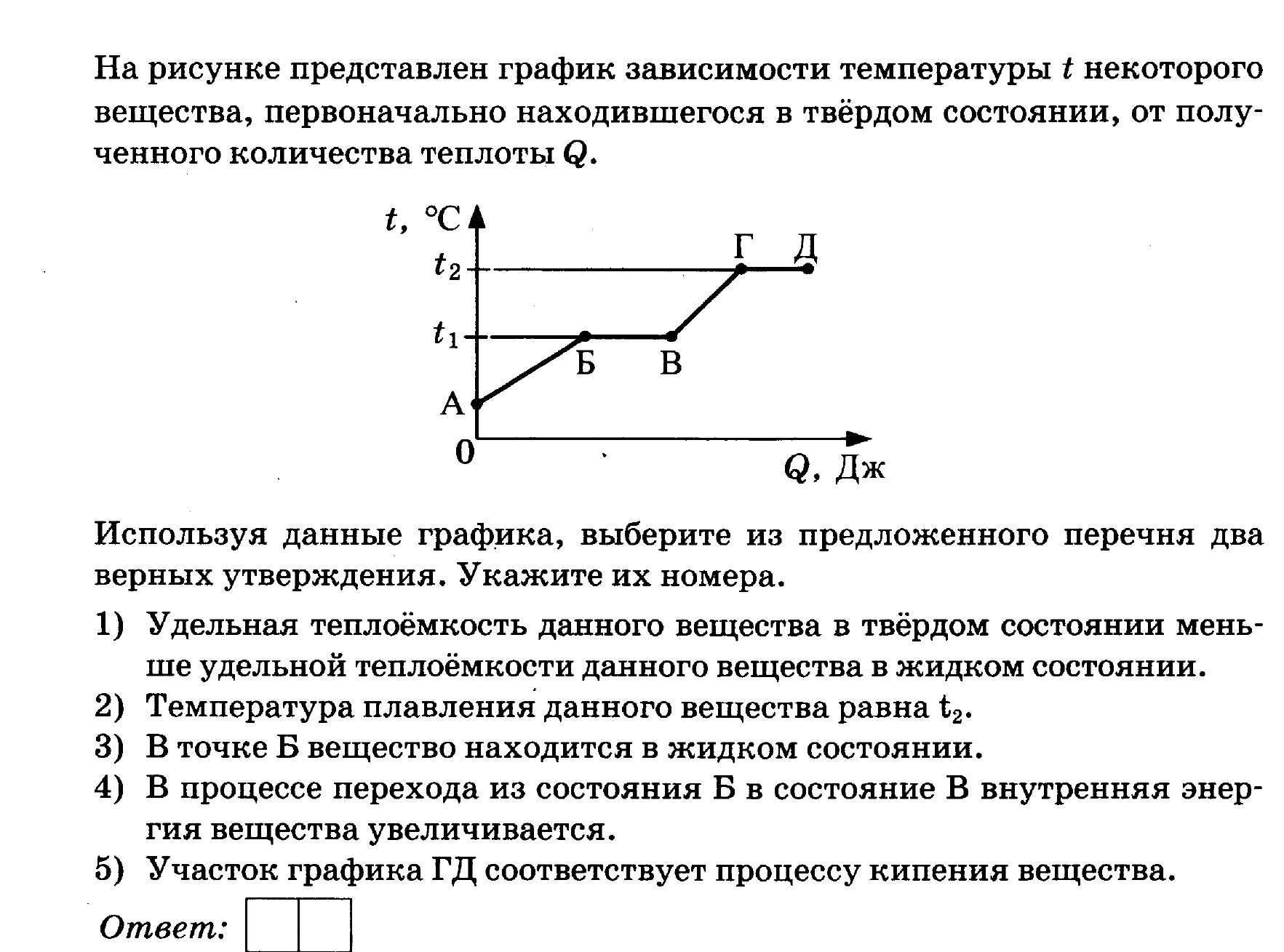 Используя данные графика, выберите из предложенного перечня два верных утверждения. Укажите их номера.Удельная теплоемкость данного вещества в твердом  состоянии меньше удельной теплоемкости данного вещества в жидком состоянии.Температура плавления данного вещества равна t2.В точке Б вещество находится в жидком состоянии.В процессе перехода из состояния Б в состояние В внутренняя энергия вещества увеличивается.Участок графика ГД соответствует процессу кипения вещества.Ответ:3. К заряженному электроскопу поднесли, не касаясь, заряженную палочку. При этом лепестки электроскопа расходятся на большой угол. Какое из утверждений верно?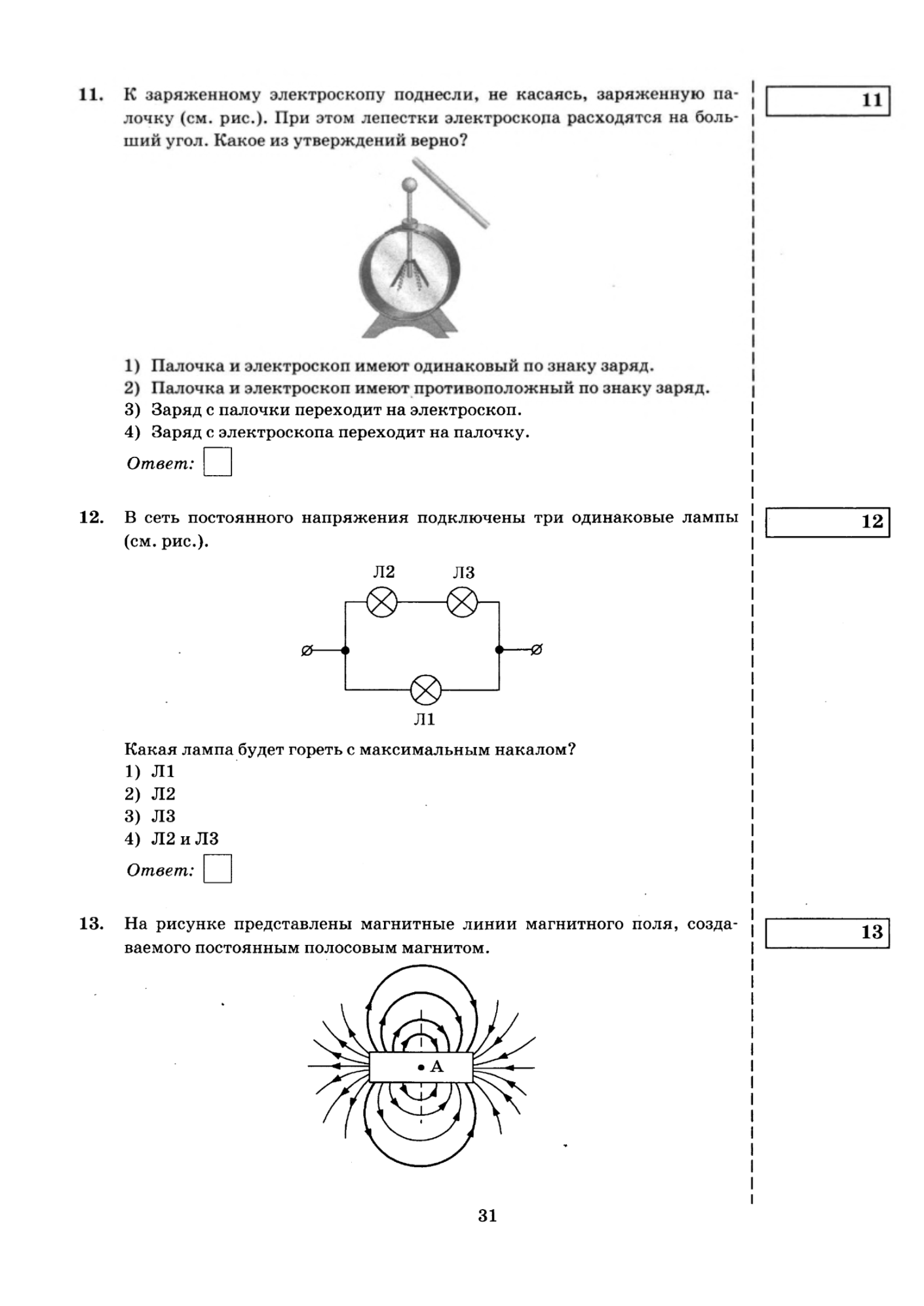 Палочка и электроскоп имеют одинаковый по знаку заряд.Палочка и электроскоп имеют противоположный по знаку заряд.Заряд с палочки переходит на электроскоп.Заряд с электроскопа переходит на палочку.Ответ:  4.  В какой точке будет получено с помощью собирающей линзы изображение предмета?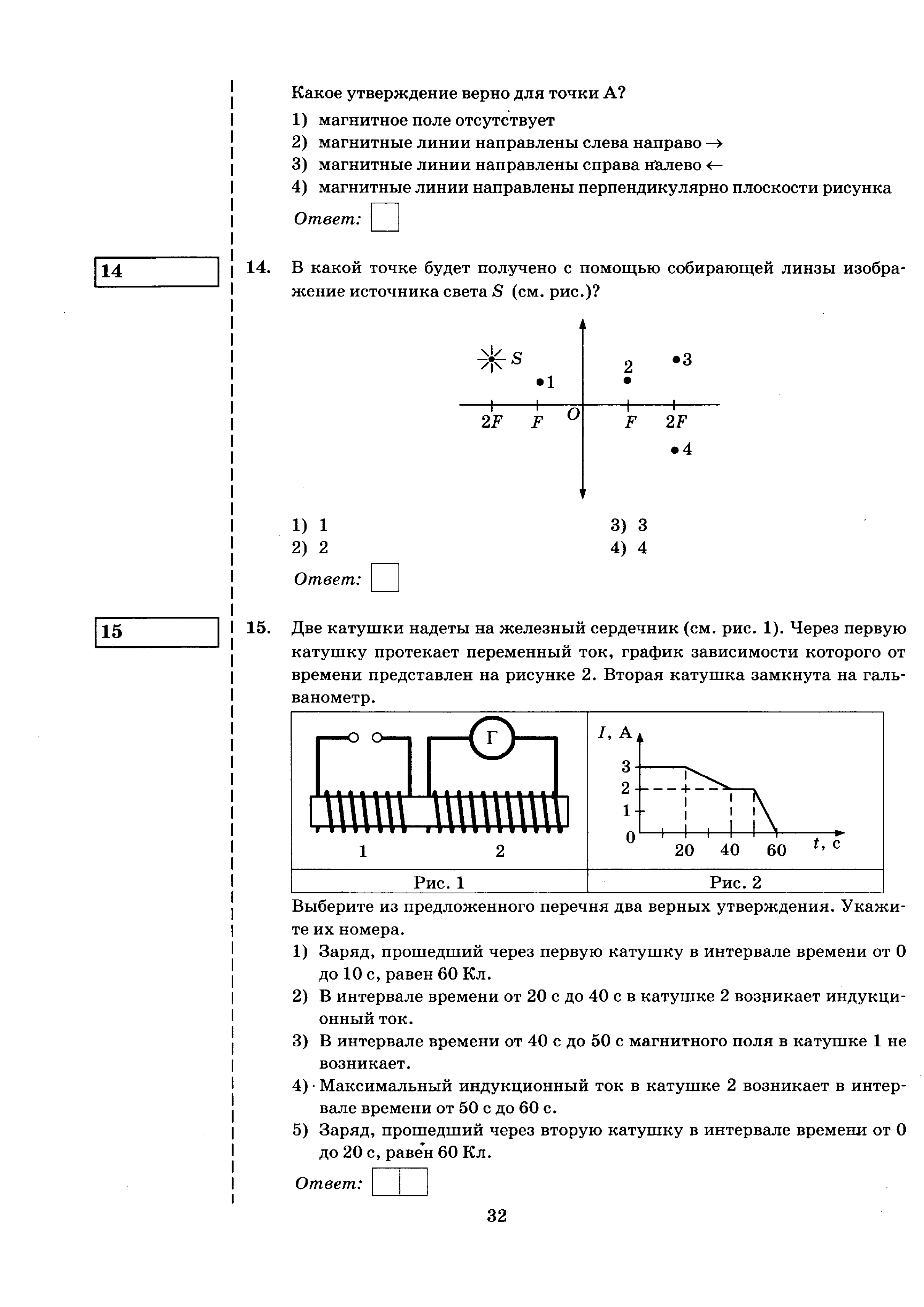 1) 1;    2)2; 3)3;    4)4.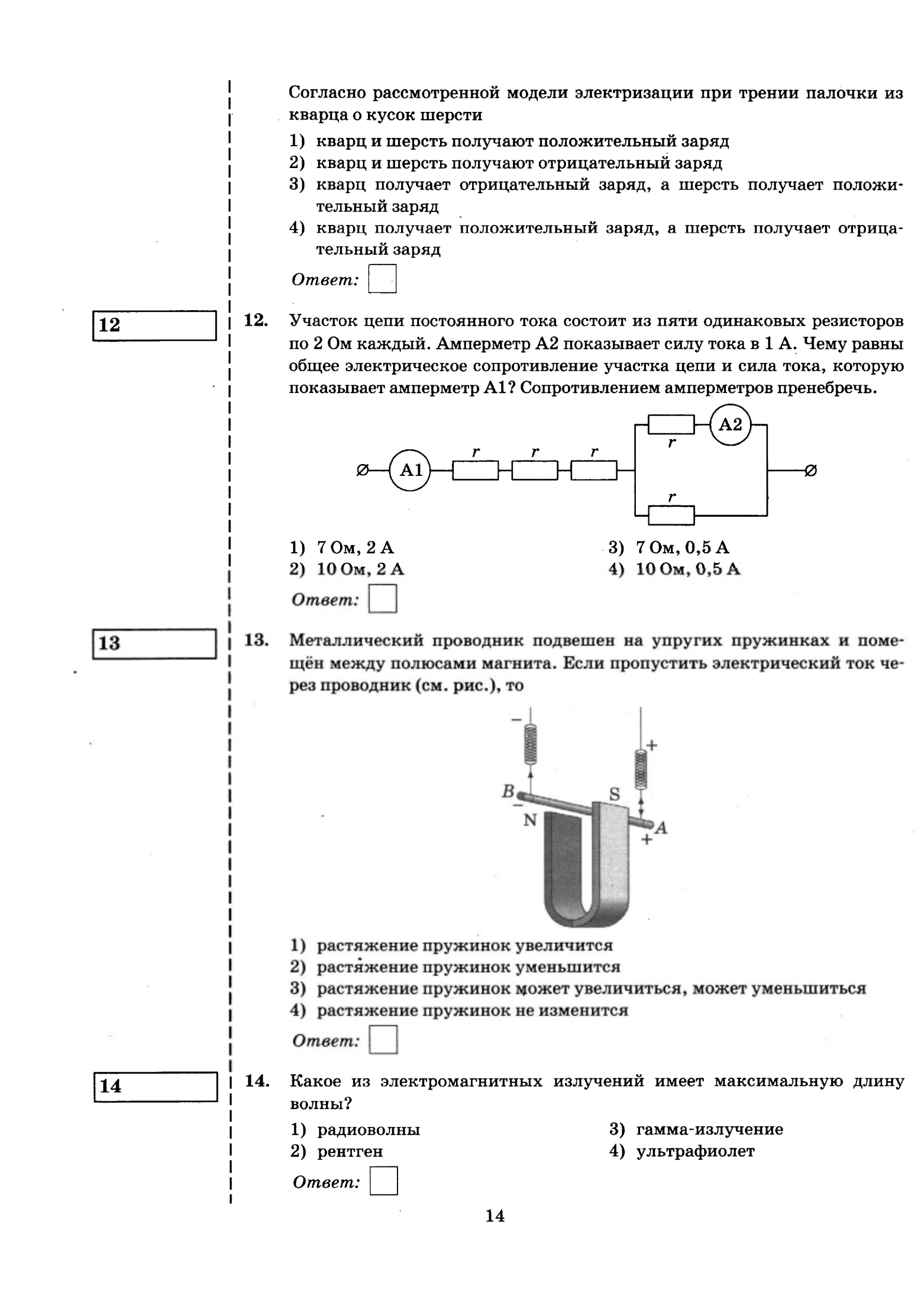 Ответ:  5. Участок цепи постоянного тока состоит из пяти одинаковых резисторов по 3 Ом каждый. Амперметр А2 показывает силу тока в 2 А. Чему равны общее электрическое сопротивление участка цепи и сила тока, которую показывает амперметр А1? Сопротивлением амперметров пренебречь.1. 15 Ом,    4А        2.  10,5 Ом, 2А        3. 10,5 Ом, 4 А       4.  7Ом,1А              Ответ: 6. Установите соответствие между физическими величинами и единицами измерения этих величин в системе СИ.ФИЗИЧЕСКАЯ                                                                                ЕДИНИЦА ВЕЛИЧИНЫВЕЛИЧИНА                                                                                          1.   КлА) электрическое напряжение                                                             2.   ВтБ) удельная теплоемкость                                                                    3.   Дж/(кг 0С)В) электрический заряд                                                                        4.   ВГ) количество теплоты                                                                          5.   Дж           Ответ: 7.  Установите соответствие между физическими величинами и формулами, по  которым эти величины можно рассчитать.ФИЗИЧЕСКАЯ                                                                                ФОРМУЛА ВЕЛИЧИНА                                                                                    1.  Q/mА) работа тока                                                                                 2.   q·mБ)  удельное электрическое сопротивление                                         3.   I·U·tВ)  закон Ома                                                                                           4.   R·S/ℓГ)  количество теплоты, выделяющееся при сгорании топлива.        5.   U/RОтвет:8. Сопротивление спирали электроплитки 55 Ом. Плитка включена в сеть напряжением    220 В.  Чему равна сила тока,  проходящего по спирали?        Ответ:                    мА 9. На рисунках схематически изображены разные способы подключения параллельных проводников к источникам тока.  Как  взаимодействуют проводники с током?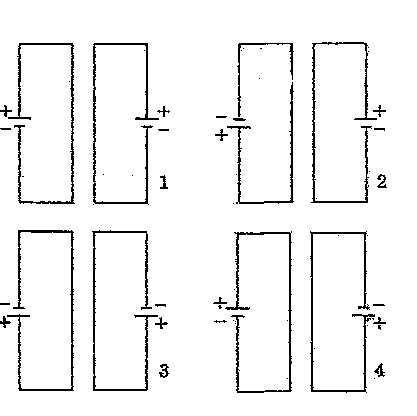  1. притягиваются       2.  отталкиваютсяОтвет:        10. Два параллельно идущих световых луча, распространяющихся в воздухе, преломляются на границе двух разных сред.    Во второй среде по сравнению с первой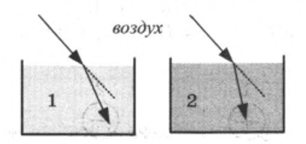 больше и угол преломления, и скорость распространения светаменьше и угол преломления, и скорость распространения светабольше угол преломления, но меньше скорость распространения светаменьше угол преломления, но больше скорость распространения светаОтвет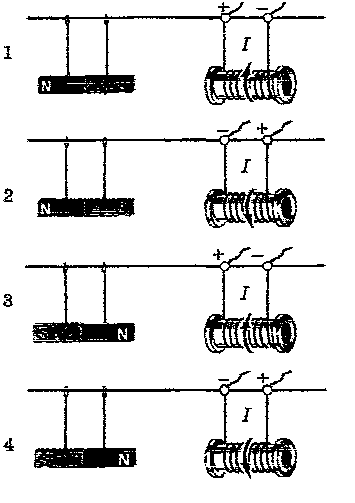 11. Как взаимодействуют магнит и катушка с током, изображённые на рисунке?1) притягиваются       2) отталкиваются  3)не хватает данныхОтвет:        12.  Двум одинаковым металлическим шарикам сообщили разноимённые заряды    -25е  и 11е.        Шарики   привели в соприкосновение и снова развели. Какие заряды будут у шариков? 1. -7е                                 2.  -14е                            3.  заряд исчезнет     4.   36е Ответ:      13. При полном сгорании 10 кг каменного угля  выделилось 29 МДж энергии. Чему равна удельная теплота   сгорания угля?Ответ: _______________МДж/кг14. Двигатель мотоцикла сжигает 40г бензина, коэффициент полезного действия которого 40%. Чему равна совершённая при этом полезную работу? Удельная теплота сгорания бензина 46 Мдж/кг.15. Электроплитка сопротивлением 10 Ом включена в сеть напряжением 220В. Через какое время на этой электроплитке закипит вода массой 1 кг, имеющая начальную температуру 200С и налитая в алюминиевый ковш массой 300г? Потерями энергии пренебречь. Удельная теплоемкость воды 4200Дж/кг·0С, удельная теплоемкость алюминия 880Дж/кг·0С.   При выполнении заданий 3, 4, 5, 10,11, 12   в поле ответа запишите одну цифру, которая соответствует номеру правильного ответа.  Ответом к заданиям  1, 2, 6, 7, 9   является последовательность цифр. Запишите эту последовательность цифр в поле ответа в тексте работы.  Ответы к  заданиям 8,13  запишите в виде числа с учетом указанных в ответе единиц.АБВАБВГАБВГАБ